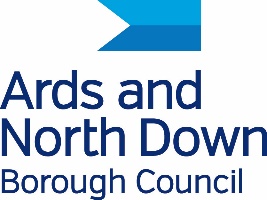 ZOOM COURSE DETAILSZOOM COURSE DETAILSCourse CodeSAFE1Date & TimeThurs 19th November 2020 – 6:45-9pmCourse/Presentation TitleOnline Safeguarding Children & Young peopleFacilitated BySport NIDelivery MethodZoom (attendees must be able to have/use video & microphone)Course DescriptionThis workshop aims to raise awareness of Child Protection issues in sport and introduces participants to the code of Ethics and Good Practice for Children’s SportTarget AudienceCoaches, athletes and volunteersCostAffiliated £15, Non-Affiliated £20Course CodeDES1Date & TimeWed 2nd & Fri 4th December 2020 – 6:45-8:30pmCourse/Presentation TitleOnline Designated Safeguarding Children’s OfficersFacilitated BySport NIDelivery MethodZoom (attendees must be able to have/use video & microphone)Course DescriptionThis course provides Designated Safeguarding Officer’s further understanding to assist in their role of safeguarding children in sport.Target AudienceCoaches, athletes and volunteers with established credibility and authority within the club Cost Affiliated £15, Non-Affiliated £20Course CodeSAFE2Date & TimeThurs 10th December 2020 – 6:45-9pmCourse/Presentation TitleOnline Safeguarding Children & Young peopleFacilitated BySport NIDelivery MethodZoom (attendees must be able to have/use video & microphone)Course DescriptionThis workshop aims to raise awareness of Child Protection issues in sport and introduces participants to the code of Ethics and Good Practice for Children’s SportTarget AudienceCoaches, athletes and volunteersCostAffiliated £15, Non-Affiliated £20Course CodeDES2Date & TimeMon 14th & Thurs 17th December 2020 – 6:45-8:30pmCourse/Presentation TitleOnline Designated Safeguarding Children’s OfficersFacilitated BySport NIDelivery MethodZoom (attendees must be able to have/use video & microphone)Course DescriptionThis course provides Designated Safeguarding Officer’s further understanding to assist in their role of safeguarding children in sport.Target AudienceCoaches, athletes and volunteers with established credibility and authority within the club CostAffiliated £15, Non-Affiliated £20PAGE 1 OF 2Pre-learning material and Zoom login details will be providedplease contact sportsdevelopment@ardsandnorthdown.gov.uk for a registration formPAGE 1 OF 2Pre-learning material and Zoom login details will be providedplease contact sportsdevelopment@ardsandnorthdown.gov.uk for a registration formZOOM COURSE DETAILSZOOM COURSE DETAILSCourse CodeINCOME GENDate & TimeWed 13th January 2021 – 7:00-8:30pmCourse/Presentation TitleIncome Generation, Fundraising, Grants/Foundations and Sponsorship for Sports ClubsFacilitated BySports Strategist - Geoff Wilson Delivery MethodZoom (attendees must be able to have/use video & microphone)Course DescriptionThis workshop will focus on how sports clubs can become financially sustainable by generating income from a variety of sources including sponsorship, fundraising and grants/foundations. It will be delivered by sports strategist Geoff Wilson – who works with global sports such as FIFA, UEFA, FIBA, AFC and a part-time lecturer in marketing at Queen’s University Belfast and Chair of Netball Northern Ireland.Target AudienceAdministers, Coaches, Athletes and VolunteersCostAffiliated £15, Non-Affiliated £20Please NoteWe will contact you regarding your card payment.Places only confirmed once registration form and card payment received.Fees are non-refundable unless the course is cancelled.Places are limited and available on a first come first served basis.All courses delivered via Zoom and may require pre-learning.(pre-learning material will be emailed from the facilitator prior to the course start date).Please NoteWe will contact you regarding your card payment.Places only confirmed once registration form and card payment received.Fees are non-refundable unless the course is cancelled.Places are limited and available on a first come first served basis.All courses delivered via Zoom and may require pre-learning.(pre-learning material will be emailed from the facilitator prior to the course start date).PAGE 2 OF 2Pre-learning material and Zoom login details will be providedplease contact sportsdevelopment@ardsandnorthdown.gov.uk for a registration formPAGE 2 OF 2Pre-learning material and Zoom login details will be providedplease contact sportsdevelopment@ardsandnorthdown.gov.uk for a registration form